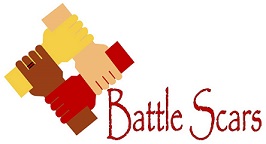 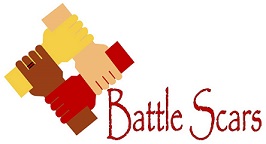 Registered charity 1177020Battle Scars is committed to recruiting, retaining and developing a workforce that reflects the diverse communities that we work with. It is vital that we monitor and analyse diversity information so that we can ensure that our HR processes are fair, transparent, promote equality of opportunity for all staff and do not have an adverse impact on any particular group. Any information provided on this form will be treated as strictly confidential and will be used for statistical purposes only. No information will be published or used in any way which allows any individual to be identified. THIS INFORMATION IS STRICTLY CONFIDENTIAL__________________________________________________________________________________________________________________________________________________________________________________________________________________________________________________________________________________________________________________________________________________________________________________________________________________________________________________________________________________________________________________________________________________________________________________________________________________________________________________________________________________________________________________________________________________________________________________________________________________________________________________________________________________________________________________________________________________________________________________________________________________________________________________________________Please return form to jenny.groves@battle-scars.org.uk with your application form. Thank you for completing this form.You have helped us better understand how we, as an employer, can ensure equality of opportunity for all.Gender youMaleFemaleOtherPrefer not to sayidentify withAre you:MarriedIn a civil partnershipDivorced/separated SinglePrefer not to sayAge16-2425-2930-3435-3940-4445-4950-5455-5960-6465+Prefer not to sayPrefer not to sayPrefer not to sayWhat is your ethnicity?White     English   Welsh   ScottishNorthern Irish   IrishWhiteWhite  Gypsy or Irish Traveller  Gypsy or Irish Traveller  Gypsy or Irish TravellerOther White backgroundOther White backgroundOther White backgroundMixed/multipleWhite & Black Caribbean         White & Black Africanethnic groupsethnic groupsWhite & Asian         Any other mixed backgroundAsian/AsianIndian   PakistaniBritishBritishBangladeshi   Chinese  Any other Asian backgroundBlack/African/Caribbean/African  Caribbean  CaribbeanBlack BritishBlack BritishAny other Black/African/Caribbean backgroundAny other Black/African/Caribbean backgroundAny other Black/African/Caribbean backgroundAny other Black/African/Caribbean backgroundAny other Black/African/Caribbean backgroundAny other Black/African/Caribbean backgroundAny other Black/African/Caribbean backgroundOther Ethnic groupArabAny other ethnic groupPrefer not to sayDo you consider yourself to be disabled?YesNoPrefer not to sayWhat is your sexualHeterosexual/straight Gay/lesbianBisexualorientation?orientation?Other Prefer not to sayWhat is your No religionBuddhistChristianHinduAny other religionreligion / belief?religion / belief?JewishMuslimPaganSikhPrefer not to sayWhat is your currentFull-time     Part-timeworking pattern?working pattern?Not working     Prefer not to sayDo you have caring responsibilities?Primary carer of a child/children (under 18)Primary carer of a child/children (under 18)Primary carer of a child/children (under 18)If yes, please select all that applyIf yes, please select all that applyPrimary carer of disabled child/childrenPrimary carer of disabled child/childrenPrimary carer of disabled child/childrenPrimary carer of disabled adult (18+)Primary carer of disabled adult (18+)Primary carer of disabled adult (18+)Primary carer of older person (65+)Primary carer of older person (65+)Primary carer of older person (65+)Secondary carerNonePrefer not to say